Документация музыкального руководителя ДОУ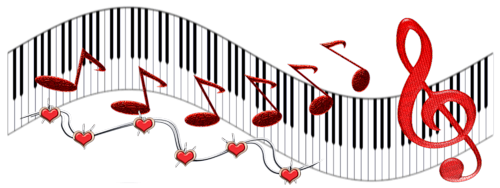 ПРИМЕРНАЯ НОМЕНКЛАТУРА ДЕЛ ГОСУДАРСТВЕННОГО ДОШКОЛЬНОГО ОБРАЗОВАТЕЛЬНОГО УЧРЕЖДЕНИЯДокументацией музыкального руководителя являются:- план воспитательно-образовательной работы, который включает в себя перспективный план на три месяца и календарный план на неделю;- сводные таблицы по итогам диагностики;- график работы;- аналитический отчет о проделанной работе за год.План воспитательно-образовательной работы начинающему педагогу рекомендуется вести в форме подробного календарного плана, педагогу-мастеру (со стажем работы более 25 лет) – в форме перспективного плана.В перспективном плане музыкальный руководитель ставит воспитательно-образовательные и развивающие задачи по всем видам музыкальной деятельности (восприятие музыки, пение, музыка и движение, элементарное музицирование, детское музыкальное творчество) определяет репертуар с учетом основных форм музыкальной деятельности, содержания планируемых мероприятий, времени года, интересов детей, их способностей и возможностей; содержания работы с воспитателями и родителями.В календарном плане обозначены основные формы музыкальной деятельности: музыкальные занятия, развлечения (подготовка или проведение), музыкальные игры (дидактическая – с пением, ритмическая – с под слово, театрализованная), праздники (подготовка или проведение).Планируется совместная работа с воспитателями и родителями. Конкретизируются задачи по видам, указываются методические приемы, требующие особой подготовки.Форма записи – произвольная.В конце каждого этапа (три месяца) музыкальный руководитель проводит диагностику детей, отмечая уровни их музыкального развития.  С учетом обследования детей педагог намечает мероприятия на следующие три месяца, ставит дополнительные задачи. Данные материалы включаются в годовой отчет.График работы утверждается руководителем дошкольного образовательного учреждения, составляется к началу учебного года. Он определяет содержание рабочей недели с учетом профессиональной нагрузки.Аналитический отчет о проделанной работе за год заслушивается на итоговом педагогическом совете. Он составляется в свободной форме (текст, схемы, графики) и включает качественный анализ выполнения задач музыкального воспитания детей, накопленный опыт и выявленные проблемы, трудности, перспективные направления в работе.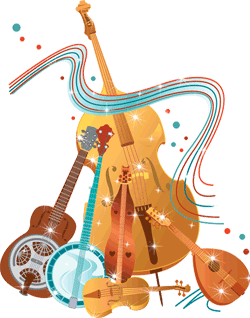 
 Музыкальный кабинет «Оснащение музыкального кабинета и музыкального зала»Аттестационная карта музыкального кабинета дошкольного образовательного учреждения I. Материально-техническая база кабинета.1.Оборудование кабинета:            1.1. Рабочее место музыкального руководителя:            -     стол рабочий; -     стол компьютерный; -     место для работы с детьми (наличие музыкального зала, детских стульев)1.2.Шкафы, стеллажи для хранения документации, папок, литературы.1.3.Стенды1.4. Доска переносная:                                     разлинованная;                                     магнитная;                                     фланелеграф.1.5. Мольберт1.6. ТСО:- телевизор;- видеомагнитофон;- проигрыватель;- музыкальный центр;-  компьютер (по возможности)- и д.р.1.7.Фонотека (по группам)  2. Содержание кабинета:2.1.  Нормативные документы, регламентирующие образовательную деятельность- Конвенция о правах ребенка;- Конституция РФ;- Закон РФ «Об основных гарантиях прав ребенка РФ»;- Закон РФ «Об образовании»;- решения правительства РФ по вопросам образования;- федеральные, региональные программы, концепции по изобразительной деятельности;    - методические письма федерального, регионального, субрегионального уровней по вопросам образования (по данному направлению);- образовательные стандарты по музыкальному развитию дошкольников;- «Вестник образования» (картотека по данному направлению).2.2. Нормативные документы, регламентирующие деятельность музыкального руководителя:- должностная инструкция педагога;- тематический план работы музыкального руководителя (на год, месяц);2.3. Программно-методическое обеспечение ОУ:- учебные программы по музыкальному воспитанию, утвержденные Министерством образования РФ;- программы регионального уровня;- УМК, по которым работает музыкальный руководитель учреждения:а) методические рекомендации для музыкального руководителя,б) рабочие тетради для детей.- программы кружков, по которым работает музыкальный руководитель, утвержденные методическим советом учреждения.    2.4. Информационно-методическое обеспечение ОУ:        2.4.1. Банк педагогической информации:     а) банк образовательных программ.     в) банк современных образовательных технологий.     г) банк современных методик.     д) информационно-педагогический модуль по опыту работы  педагогов детских садов по теме:  «Развитие творческих способностей детей в музыкальной деятельности»российского уровня;областного уровня;городского уровня;    2.4.2. Литература:- справочная литература (по направлению):                         энциклопедия;                         словари;                         справочники;- научно-популярная литература;- методическая литература для педагогов;- новинки методической литературы;- подписные издания (по возможности);- подборки статей из методических журналов и газет по разделу «Музыкальное воспитание дошкольников».- нотные сборники;- детская художественная литература;     2.4.3. Учебно-наглядные пособия.- Образцы дидактических пособий (соответствующие дидактическим требованиям, психолого-педагогическая целесообразность, полифункциональный характер).- Комплексы материалов для проведения занятий по музыкальному воспитанию дошкольников;-          игрушки (по темам);-          настольно-печатные музыкально-дидактические игры;-          атрибуты для игр-плясок (согласно программному репертуару);-          кукольный театр.-          репродукции картин, иллюстрации к музыкальным произведениям;-          портреты композиторов;-          альбомы по творчеству композиторов;-          Музыкальные инструменты для педагога (по выбору):- фортепьяно;-  аккордеон;- скрипка;- гитара;- домра;- духовые.- Музыкальные инструменты для детей:- инструменты с звуком неопределенной высоты (маракасы, бубны, барабаны, треугольники, румба, кастаньеты, палочки, погремушки);- инструменты, издающие один звук (свирели, дудки);- русские народные инструменты (ложки, гармошки, коробочки, трещотки);- инструменты с диатоническим и хроматическим звукорядом (фаэми, ксилофон, струнные);- инструменты с зафиксированной мелодией;- инструменты по программе «Элементарное музицирование» (авт. К. Орф)  2.4.4. Положения и инструкции:- о городских смотрах-конкурсах:                      кабинетов на звание «Образцовый»-          инструкция по технике безопасности;2.4.5. Разработки:- занятий;- развлечений;- мероприятий, проводимых с родителями.  2.4.6. Аудиовизуальные средства обучения:                          - набор видеокассет;                          - набор аудиокассет и дисков;                          - набор диапозитивов;                          - набор компьютерных обучающих программ, дискет3. Аналитико-прогностическая деятельность     3.1 Документы по диагностике учебно-воспитательного процесса:-          программа наблюдения за выработкой умений и навыков воспитанников (по разделу);-          программа наблюдения за развитием творческих способностей воспитанников;-    сводные информационные таблицы по диагностике;-    аналитические справки по итогам диагностики;-   рекомендации музыкального руководителя по улучшению учебно-воспитательного процесса в ДОУ (на основе проведенной диагностики)3.2 Пакет диагностических методик:- анкеты;- тесты;- перфокарты;- и др.3.3 Отчеты:- по выполнению программы;- и др. (на усмотрение учреждения).    4.Стенды, стеллажи, отражающие деятельность музыкального руководителя в ДОУ:-          нормы оценок уровня музыкальных  умений и навыков детей;-          опыт работы педагогов учреждения;-          рекомендации (памятки):           педагогам:- требования к содержанию самостоятельной музыкальной детской деятельности;родителям:-          требования к музыкальным произведениям для детского слушания;-          требования к оформлению домашнего уголка «Домисоль-ка».II. Систематизация материала.     3.1. Паспорт кабинета:            - перечень оборудования и документация кабинета;            - перспективы развития кабинета.     3.2. Расположение материала кабинета в соответствии с паспортными            данными (нумерация шкафов, стеллажей).     3.3. Режим работы кабинета. III. Соответствие кабинета СанПиНам.(Соответствие кабинета санитарно-гигиеническим  нормам, ТБ и ПБ.Наличие аптечки). IV. Эстетика в оформлении кабинета.(Все материалы должны быть представлены на печатной основе, с соблюдением ГОСТ по оформлению)    V. Творчество музыкального руководителя в оформлении кабинетаМетодики музыкального воспитанияМетодика Н.А.Ветлугиной. В период существования СССР большинство дошкольных учреждений страны работало по программе музыкального воспитания в детском саду Н.А.Ветлугиной. В данный период времени существует множество программ по музыкальному воспитанию дошкольников, руководство каждого дошкольного учреждения имеет возможность остановить свой выбор на той программе, которая кажется ему наиболее приемлемой для музыкального воспитания и развития детей. Кратко рассмотрим методику музыкального воспитания дошкольников Н.А Ветлугиной. Целью методики является развитие у ребенка общей музыкальности. Это достигается через музыкальную деятельность детей. Ветлугина выделяет 4 вида деятельности: восприятие музыки, исполнительство, творчество, музыкально - образовательная деятельность. В программе выделены 3 формы занятий – фронтальные (со всей группой),индивидуальные, небольшими группами. В каждой форме занятий должны присутствовать все виды исполнительства: пение, музыкально-ритмические движения, игра на детских музыкальных инструментах. Сфера основных видов исполнительства расширяется за счёт включения элементов песенного, игрового, танцевального творчества.      В работе с детьми возрастных групп решаются одни и те же задачи, которые последовательно усложняются, т.е. используется концентрический способ построения программы. Главная задача - овладение действиями, навыками и умениями в области восприятия музыки, пения, движения и игры на музыкальных инструментах.          Репертуар по слушанию музыки  у Н.А.Ветлугиной строится на произведениях композиторов - классиков. Для более полного восприятия произведения детьми автор рекомендует использовать различные наглядные пособия –литературный текст, условные обозначения, карточки, соответствующие характеру пьесы, движению мелодии. Рекомендуется одно произведение слушать несколько занятий подряд, с каждым прослушиванием акцентируя внимание на форме произведения, средствах выразительности, ритме и т.д.          В разделе пение на музыкальных  занятиях  акцентируется внимание на использовании попевок - упражнений, многократное повторение которых развивает правильность и чистоту интонирования. Н.А.Ветлугина  считает, что для полноценного восприятия музыки необходимо обучать дошкольников пению по нотам. Методика обучения пению по нотам изложена в «Музыкальном букваре».          Музыкально-ритмические движения помогают детям наиболее полно воспринять музыкальное произведение, музыкальный образ. Важно на занятиях следить за выразительным исполнением  движений. Для занятий ритмикой используется, в основном народная музыка и музыка, написанная для детей советскими композиторами.            Для исполнения  оркестром Н.А.Ветлугина рекомендует использовать произведения, выученные ранее из программы по пению, слушанию или ритмике. В процессе игры на музыкальных инструментах формируются элементарные навыки исполнительства, через которые ребёнок мог бы выразить своё настроение, своё чувствование музыки.Методика под ред. О.П. Радыновой.       Эта методика музыкального воспитания дошкольников составлена группой авторов: О.П.Радыновой, А.И.Катинене, М.П.Палавандишвили, под редакцией О.П.Радыновой. Это последователи и ученики Н.А.Ветлугиной, поэтому основные принципы музыкального воспитания детей в этих методиках совпадают. «Музыкальное воспитание в детском саду - это организованный педагогический процесс, направленный на воспитание музыкальной культуры, развитие музыкальных способностей детей с целью становления творческой личности ребёнка». Всего этого можно достигнуть, считает автор, через развитие восприятия музыки. Получение знаний, умений, навыков не должно являться самоцелью, а должно способствовать формированию предпочтений, интересов, потребностей, вкусов детей, т.е. элементов музыкально-эстетического сознания. Авторы методики считают  и доказывают, что в процессе музыкальной деятельности детей (пение, ритмика, слушание, игра на инструментах) формируются и развиваются основные музыкальные способности детей. Программа выстроена таким образом, что все виды музыкальной деятельности детей тесно взаимосвязаны и взаимодополняют друг друга. Так, произведение, которое дети слушали, автор предлагает оркестровать, а что бы лучше прочувствовать музыку, предлагается выучить танцевальные движения, соответствующие характеру музыки. Обучая детей игре на музыкальных инструментах, авторы акцентируют внимание на том, что важно привить не только навыки игры на инструментах, а научить ребенка чувствовать выразительные возможности каждого инструмента. Авторы вводят в занятия с детьми такое понятие, как «словарь эмоций», т.е. накопление слов, характеризующих характер, чувства, настроения, переданные в музыке. Прослеживание «чувственной программы» музыкального произведения предполагает умственные операции - сравнение, анализ, синтез. Формирование у ребёнка образного «словаря эмоций»,позволяющего расширить представления о чувствах человека, выраженных в музыке, связать их с жизнью, возможно именно в процессе различных видов музыкальной деятельности. Обязательно использование на занятиях карточек, других музыкально-дидактических пособий, так как у детей преобладает наглядно-образное восприятие. Занятия делятся на индивидуальные, по подгруппам, фронтальные. По содержанию занятия могут быть типовые, доминантные, тематические, комплексные.Музыкально-ритмические движения по методике А.И. Бурениной.  В процессе музыкально-ритмического воспитания я использую программу «Ритмическая мозаика» А.И.Бурениной, поскольку она направлена на развитие художественно-творческих основ личности, что способствует психологическому раскрепощению каждого ребенка через освоение своего собственного тела как выразительного («музыкального»)  инструмента.  Основная направленность этой программы  - ориентация  не только на развитие детей, но и совершенствование   профессионализма  самого педагога в области ритмопластических движений,  выявление индивидуального стиля  деятельности  и в связи с этим  коррекция содержания работы «на себя», «на себя во взаимодействии с детьми» - вот первая отличительная особенность данной программы.  Вторая особенность – это использование  в качестве музыкального сопровождения, как правило, целостных произведений – в грамзаписи и при непосредственном «живом» исполнении, а не отрывков по 8, 16 тактов, как это принято  в традиционных музыкально-ритмических упражнениях. Идя от простого к сложному, от детских песен  к симфоническим произведениям композиторов-классиков (М,Мусоргского,  П.Чайковского, Э. Грига, К. Сен-Санса и др.),   ребёнок постепенно приобщается к миру прекрасного, пропуская  как бы «через себя» музыку, сложный мир чувств и образов, обыгрывая своим телом музыкальную ткань произведения, его настроения и содержание  и постигая при этом  на телесном, зрительном, и эмоциональном уровнях специфический язык средств музыкальной выразительности. Третья особенность данной программы  - это акцентирование внимания педагогов не столько на внешней стороне  обучения детей музыкально-ритмическим движениям (то есть формировании двигательных умений), сколько на анализе тех внутренних процессов, которые являются регулирующей основой движения под музыку. Это прежде всего сенсорные, мыслительные, эмоциональные процессы, а также их  подвижность. Движение является как бы видимым айсбергом глубинных психических процессов, и по двигательной реакции под музыку можно с достаточной степенью достоверности провести диагностику как музыкального, так и психомоторного развития ребёнка. Другими словами, данная программа  является  музыкально-ритмическим психотренингом для детей и педагогов, развивающим внимание, волю, память, подвижность и гибкость мыслительных процессов, направленные также на развитие музыкальности и эмоциональности, творческого воображения, фантазии, способности импровизации в движении под музыку, что требует  свободного и  осознательного   владения телом. Программа предполагает богатый выбор танцевальных и ритмических композиций. За год работы передо мной всегда стоял вопрос - выбора танцевального материала, программа представила мне 100 различных композиций для детей от 3 до 9 лет. Другая ее особенность - это подбор музыкального сопровождения. Как правило, это детские песни и мелодии, известная музыка из фильмов. Мои дети имеют возможность петь не только любимые песни, какие как: «Антошка», «Чебурашка» В.Шаинского, «Разноцветная игра» Савельева, «Волшебный цветок» В. Чичкова , но и танцевать под них. Это доставляет им огромную радость, а если детям нравится это делать, то всегда можно ожидать хороших результатов.Среди всего этого многообразия  А.И. Буренина предлагает нам коммуникативные танцы-игры, которые занимают особое место, поскольку они и развивают, и развлекают. И если следовать формуле, что «учиться надо весело…» то лучшего материала для занятий с детьми просто не придумаешь.  Особенность коммуникативных танцев-игр заключается в несложных движениях, включающие элементы невербального общения, смену партнёров, игровые задания (кто лучше пляшет) и т.д. Движения и фигуры в таких плясках очень просты, доступны для исполнения даже маленьким детям. В этих танцах  как правило, есть игровые сюжеты, что облегчает их запоминание. Таким образом реализуются следующие направления воспитательной работы:-развитие динамической стороны общения: лёгкости вступления в контакт, инициативности, готовности к общению;-развитие эмпатии, сочувствия к партнёру, эмоциональности и выразительности невербальных средств общения;-развитие позитивного самоощущения, что связано с состоянием раскрепощённости, уверенности в себе, ощущением собственного эмоционального благополучия, своей значимости в детском коллективе, сформированной положительной самооценки.   Поскольку многие коммуникативные танцы построены, в основном на жестах и движениях, которые в житейском обиходе выражают дружелюбие, открытое отношение к друг другу, то в целом они производят  положительные, радостные эмоции. Тактильный контакт, осуществляется в танце, ещё более способствует развитию доброжелательных отношений между детьми и, тем самым, нормализации социального климата  в детской группе. Известно, что в фольклорной традиции нет разделения на исполнителей и зрителей, а присутствующие являются участниками и созидателями игрового действия. Этот момент  является весьма существенным, поскольку он снимает механизм оценивания, раскрепощает ребёнка и наделяет смыслом   сам процесс его участия в танце-игре.  Ценность и польза коммуникативных танцев-игр очевидна. Использовать их можно в самых разнообразных формах с детьми (и не только с детьми) – и на занятиях, и на праздниках, и на развлечениях. Это особенно  актуально  для настоящего времени, поскольку совместные праздники  и развлечения с родителями стали проводиться практически повсеместно. На таких праздниках родители не только гости и зрители, но и активные исполнители, принимающие участие в различных танцах, где собраны дети разных возрастов  (дошкольники, учащиеся младших, средних и старших классов).Ещё  одно важнейшее направление использования подобного материала – это коррекционная работа с детьми. Поскольку данный материал является доступным и в то же время привлекательным, вызывающим яркие положительные эмоции, его с успехом можно включать и в коррекционную работу с детьми имеющие различную патологию развития (как правило у всех детей с проблемами развития нарушена эмоциональная сфера).Как известно, особый ребёнок, как правило, страдает многими сопутствующими отклонениями: он зажат (или излишне расторможен), у него не адекватная самооценка и, как следствие, проблемы в общении. В  несложных, но весёлых и подвижных  танцах-играх  дети получают радость от самого процесса движения под музыку, от того, что у них всё получается, от возможности себя выразить, проявить, получить приз и т.д. Всё это делает прекрасный эффект. В коррекции развития особых детей и не нуждается в каких-то дополнительных рекомендациях (помимо специальных, которые уточнит дефектолог применительно к каждому конкретному случаю). Коммуникативные игры являются  универсальным материалом в педагогической работе.Доступность этого материала позволяет нам использовать его  в самых разнообразных формах работы с детьми (и не только с детьми) – и на занятиях, и на праздниках, и на развлечениях, и в коррекционной работе с детьми.  № п/пПеречень материалов и оборудования, которые должны быть в музыкальном кабинете Отметка о наличии1.Библиотека музыкального руководителя-Программа по музыкальному воспитанию детей в ДОУ-Методическая литература по музыкальному воспитанию детей дошкольного возраста (картотека)-Перечень журнальных статей по вопросам музыкально-эстетического воспитания детей дошкольного возраста-Сборники нот (картотека)-Фонотека (с перечнем аудио- и грамзаписей)-Перечень оборудования:музыкальных инструментов (для детей и взрослых)музыкальных игрушекмузыкально-дидактических игр и пособийдля музыкальных игр-драматизацийатрибутов и костюмов.2.Методические рекомендации к организации воспитательно-образовательной работы по музыкальному развитию детей в ДОУ-содержание работы музыкального руководителя, его должностные обязанности-документация музыкального руководителя:график работы музыкального руководителяпланирование занятий с детьми (календарное, календарно-перспективное, план-диагностика)план проведения досугов и развлечений-методические рекомендации по планированию воспитателей в группах по музыкальному развитию детей-наличие консультативного материала по различным видам музыкальной деятельностислушание музыки;музыкально-ритмические движенияпениеигра на детских музыкальных инструментахмузыкальная игра-драматизация-материалы из опыта работыконспекты занятийсценарии праздников (по тематикам)сценарии развлеченийвыступления на педсоветах-наличие опыта работы (систематизация, эстетика оформления)-работа по самообразованию (участие в работе проблемных семинаров, методических объединений и т.д.)3.В музыкальном зале и в кабинете музыкального руководителя-музыкальные инструменты для взрослых (пианино, аккордеон, баян)Детские музыкальные инструменты-со звуком определенной высоты: погремушки, бубен, бубенцы и колокольчик, маракасы, трещотки-металлофоны (диатонические и хроматические)-цитры, цимбалы-ксилофоныМузыкально-дидактические пособия-портреты композиторов, фотоматериалы, репродукции;-музыкально-дидактические игры и пособия-неозвученные музыкальные игрушки: пианино, балалайки, гармошки-озвученные музыкальные игрушки (шкатулки, волчки, музыкальная книжка)-игрушки-забавыАудиовизуальные пособия и оборудование-Музыкальный центр-магнитофон-телевизор-видеомагнитофон-аудиокассеты, видеокассетыОборудование для музыкальных игр-драматизаций-костюмы карнавальные-атрибуты для игр, шапочки-маски-ширма для кукольного театра-декорации-различные виды театров: настольный, плоскостной, пальчиковый, куклы бибабо, ростовые куклы и т.д.Педагогическая целесообразность и эстетичность оформления пособий, размещения игрушекВыводы:Выводы:По материалам С.И. Мерзляковой, доцента кафедры педагогики и методики дошкольного образования МИОО По материалам С.И. Мерзляковой, доцента кафедры педагогики и методики дошкольного образования МИОО 